EDUpoint Psychohygiena pedagogů během distanční výuky Lektor Mgr. Miloslav HubatkaVystudoval Filozofickou fakultu Masarykovy Univerzity – obory pedagogika a historie; 21 let pracoval ve školství, z toho 10 let jako ředitel školy, v současné vede agenturu Hubatka consulting.PROGRAM:Úvod, zahájeníLektorský programZakončení, rozloučeníEDUpoint se uskutečnil 18. listopadu 2020 v Benešově a zúčastnilo se jej 12 zástupců škol ORP Benešov.Úvod, zahájeníJana Čechová/Helena Šešinová přivítaly přítomné účastníky semináře.Lektorský programPojmy jako stres, syndrom vyhoření, únava se v době coronavirové krize stávají pro naše pedagogy ještě aktuálnější než v režimu běžné výuky. Do práce učitele, která je sama o sobě velmi náročná i běžném režimu výuky, v posledních měsících přibyla i příprava na online výuku, seznámení se s novým prostředím online výuky, nové metody hodnocení žáků ale i nové metody jejich motivace. Do toho přibyla výuka vlastních dětí, starost o naše blízké a někdy i existenční problémy. Zakončení, rozloučeníLektor se rozloučil s účastníky semináře.Zhodnocení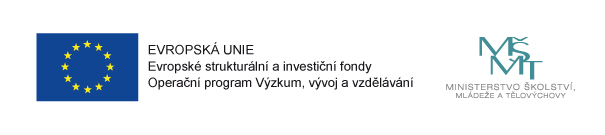 Webinář pana Hubatky veden zajímavě, i přes absenci fyzického kontaktu se lektorovi podařilo vtáhnout účastníky do děje webináře. Paní učitelky ocenili jednak shrnutí a poukázání na problém přetíženosti pedagogů s důrazem na dnešní situaci ale i individuální přístup a cvičení k nácviku toho, jak se postavit syndromu vyhoření a zvládat zátěžové situace. 